资源与环境学院地理信息科学专业实践教学平台建设项目跟踪周报 跟踪单位：北京东方华太工程造价咨询有限公司          跟踪人员：李敏、张博          跟踪时间：2019年10月14日~2019年10月20日施工全过程工程造价控制工作日记工程名称：资源与环境学院地理信息科学专业实践教学平台建设项目北京东方华太工程造价咨询有限公司拍摄于2019年10月14日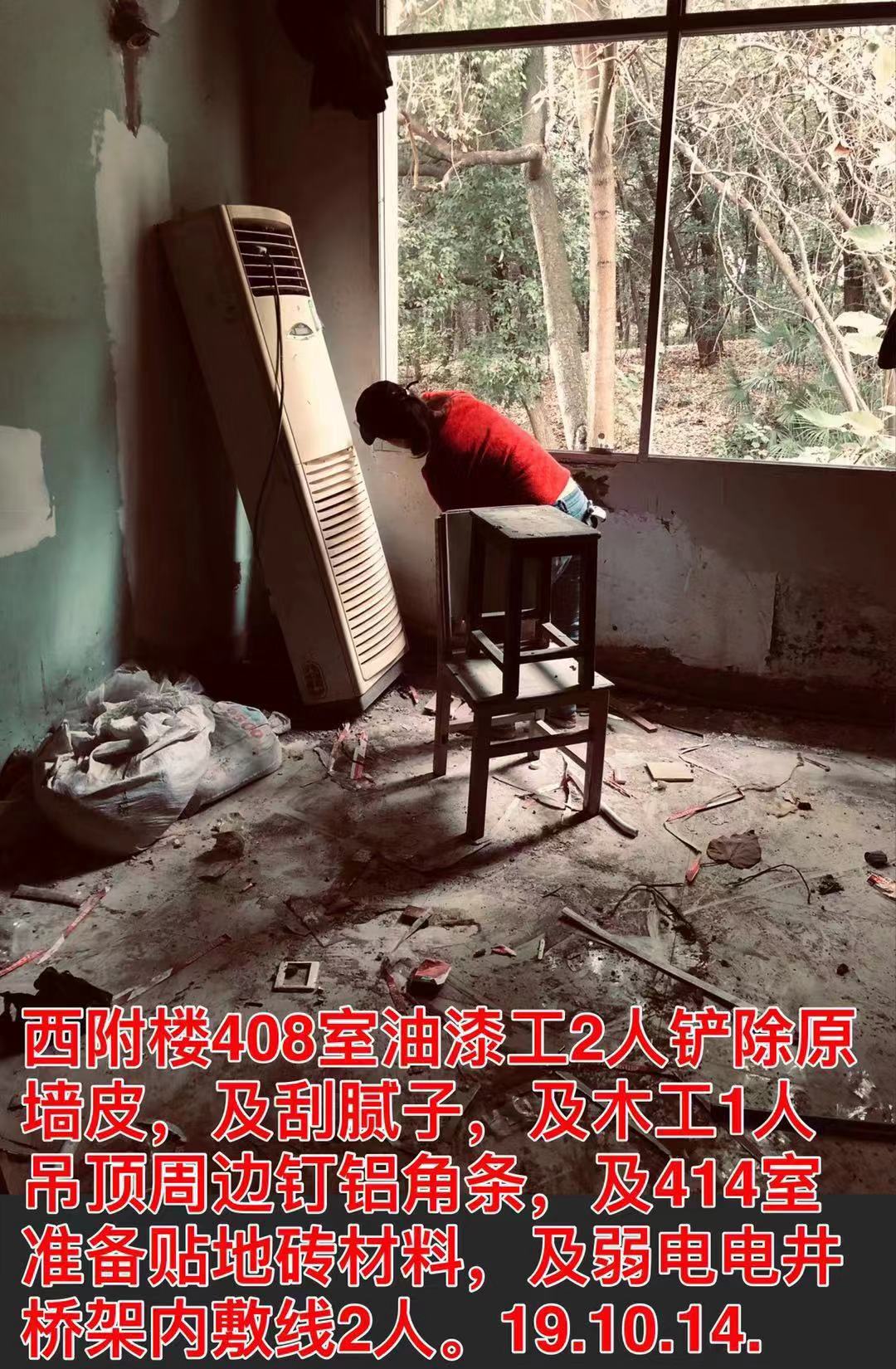 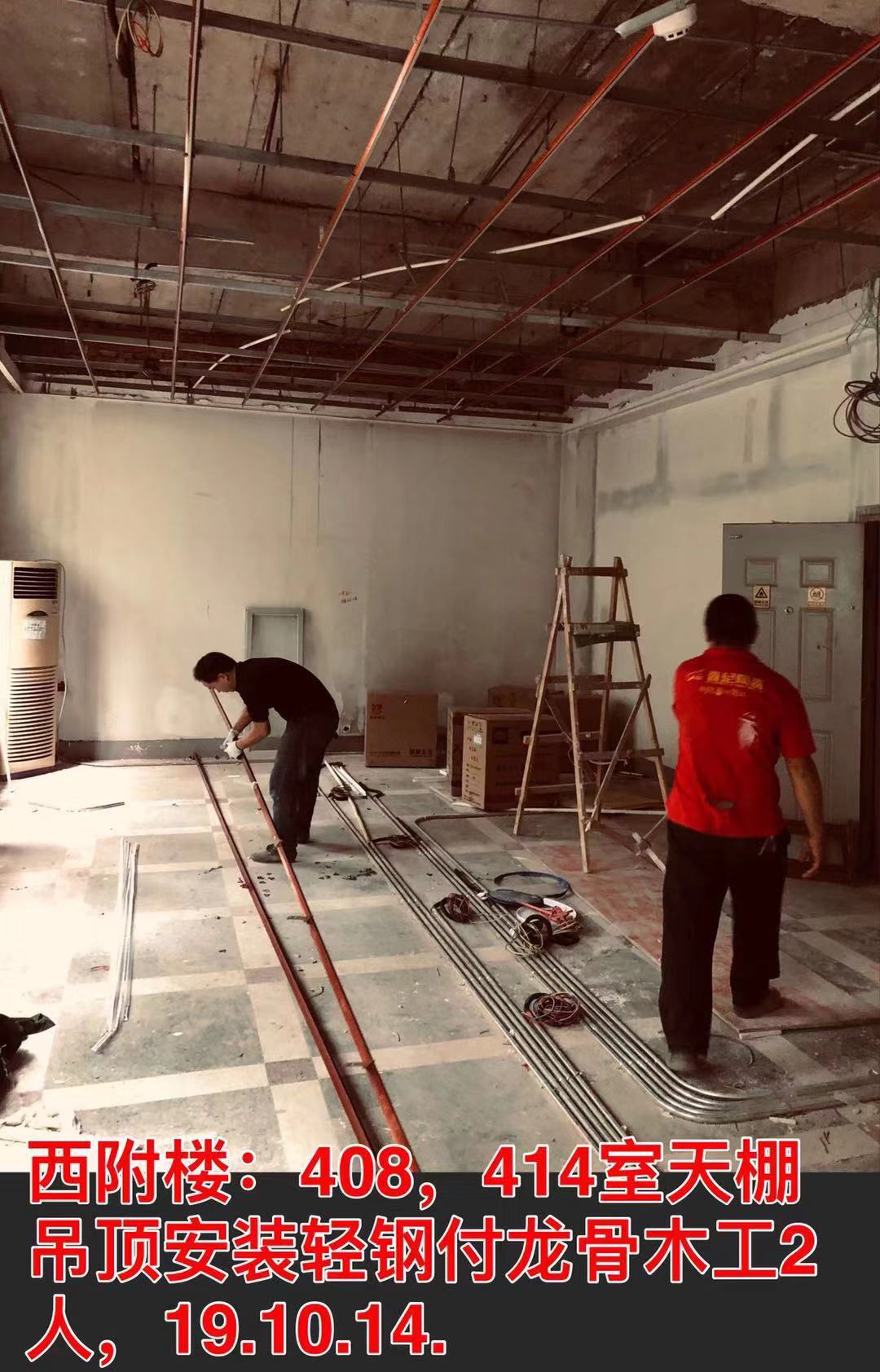 施工全过程工程造价控制工作日记工程名称：资源与环境学院地理信息科学专业实践教学平台建设项目北京东方华太工程造价咨询有限公司拍摄于2019年10月15日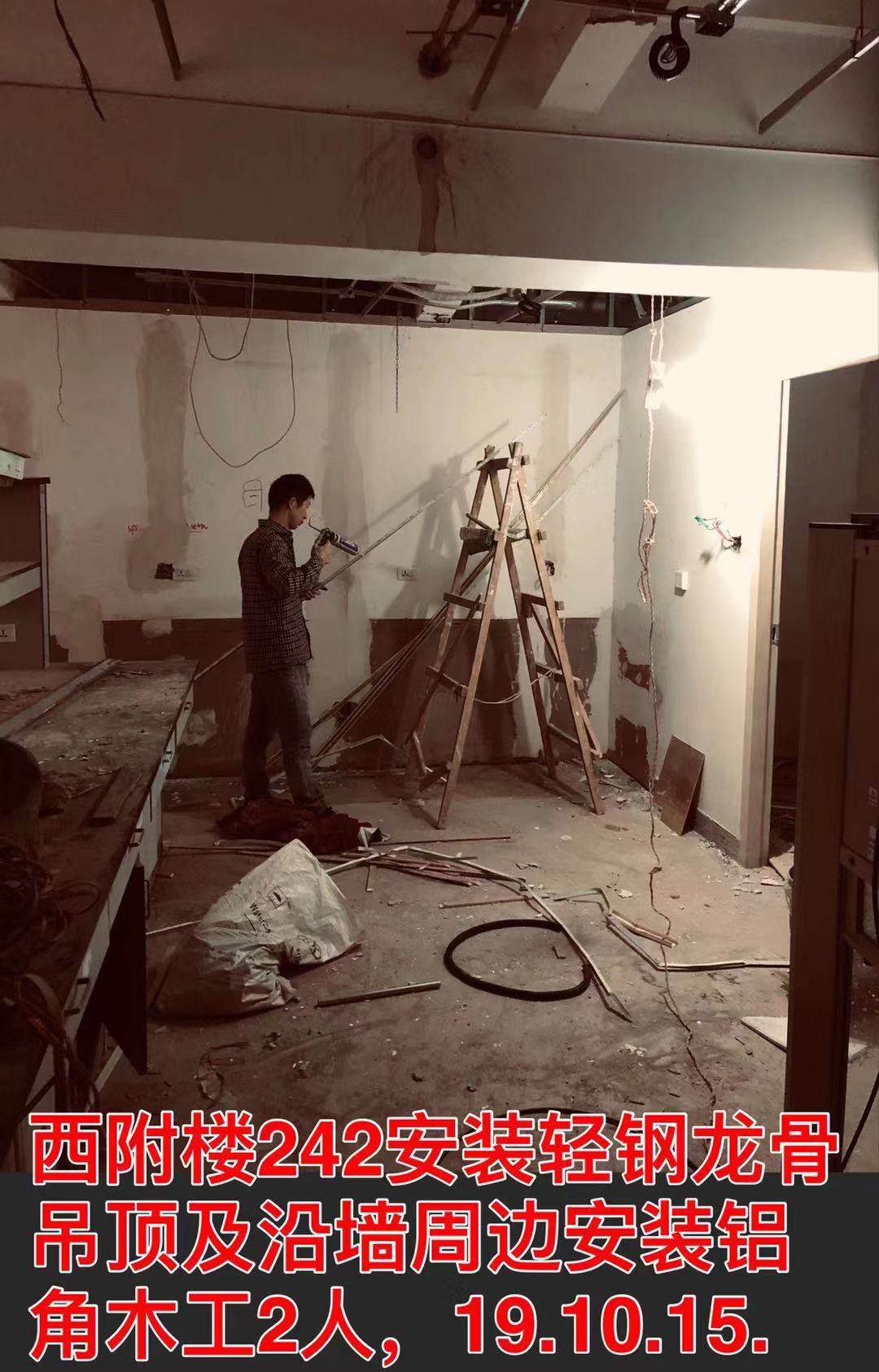 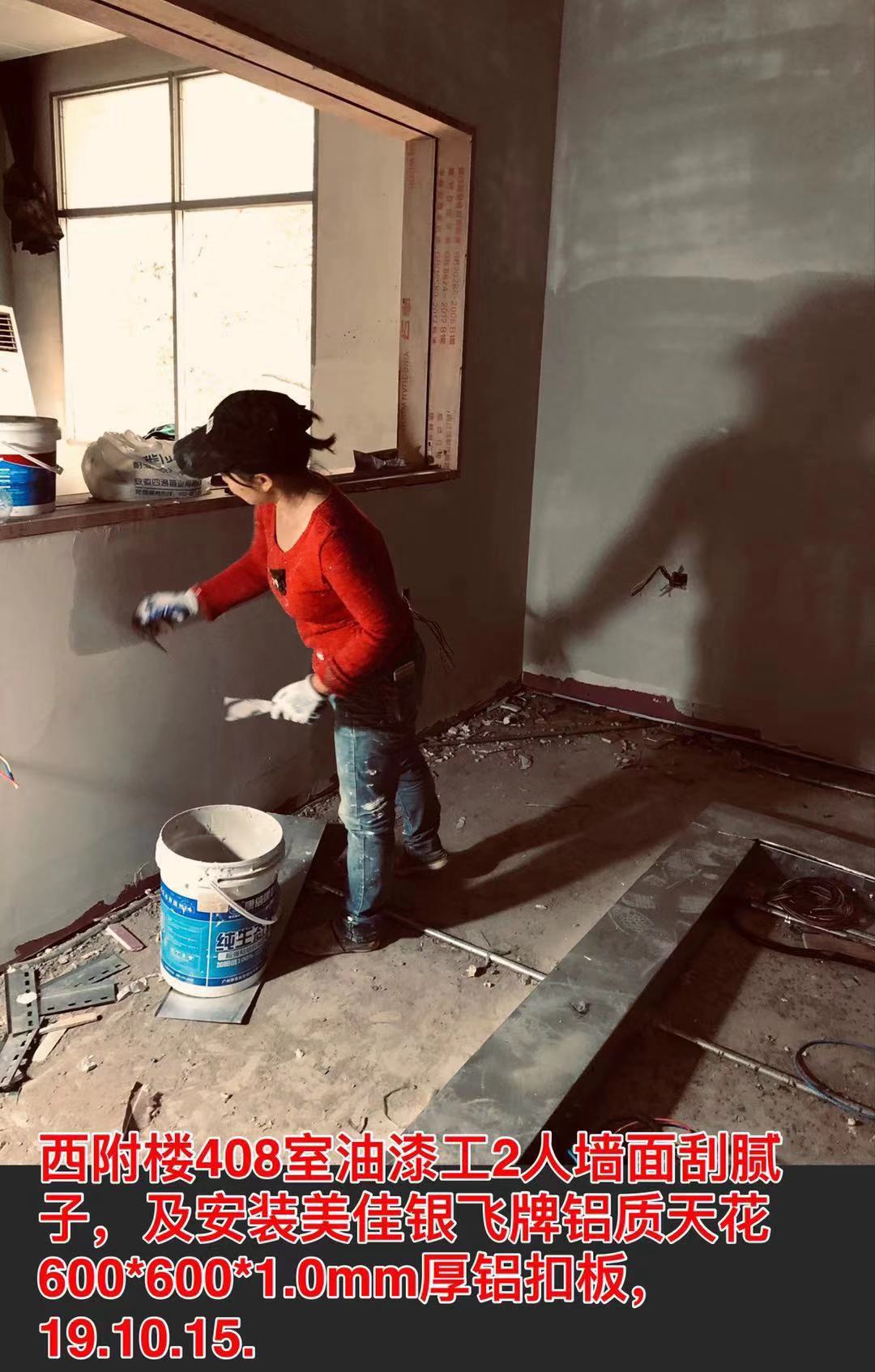 施工全过程工程造价控制工作日记工程名称：资源与环境学院地理信息科学专业实践教学平台建设项目北京东方华太工程造价咨询有限公司拍摄于2019年10月16日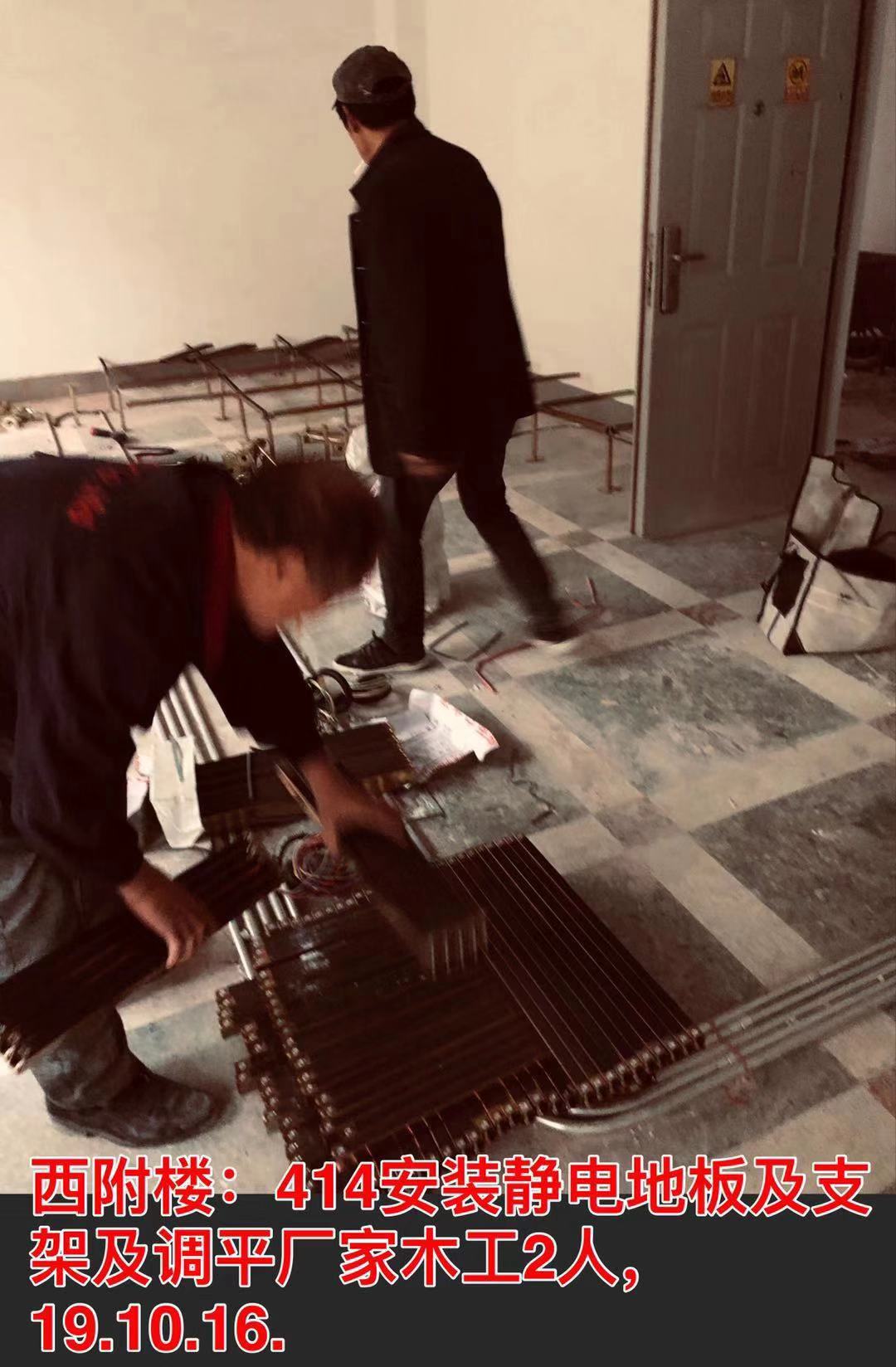 施工全过程工程造价控制工作日记工程名称：资源与环境学院地理信息科学专业实践教学平台建设项目北京东方华太工程造价咨询有限公司拍摄于2019年10月16日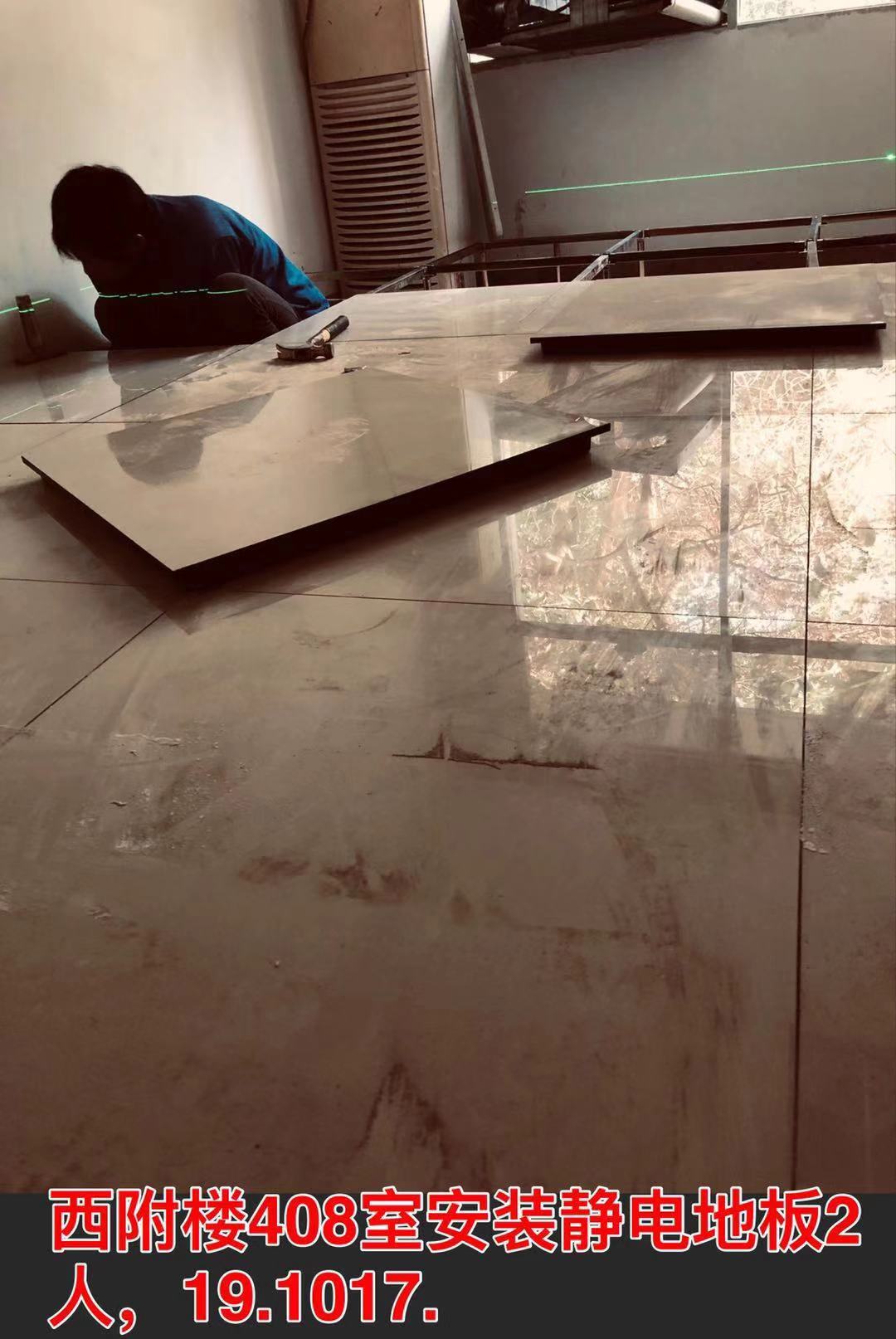 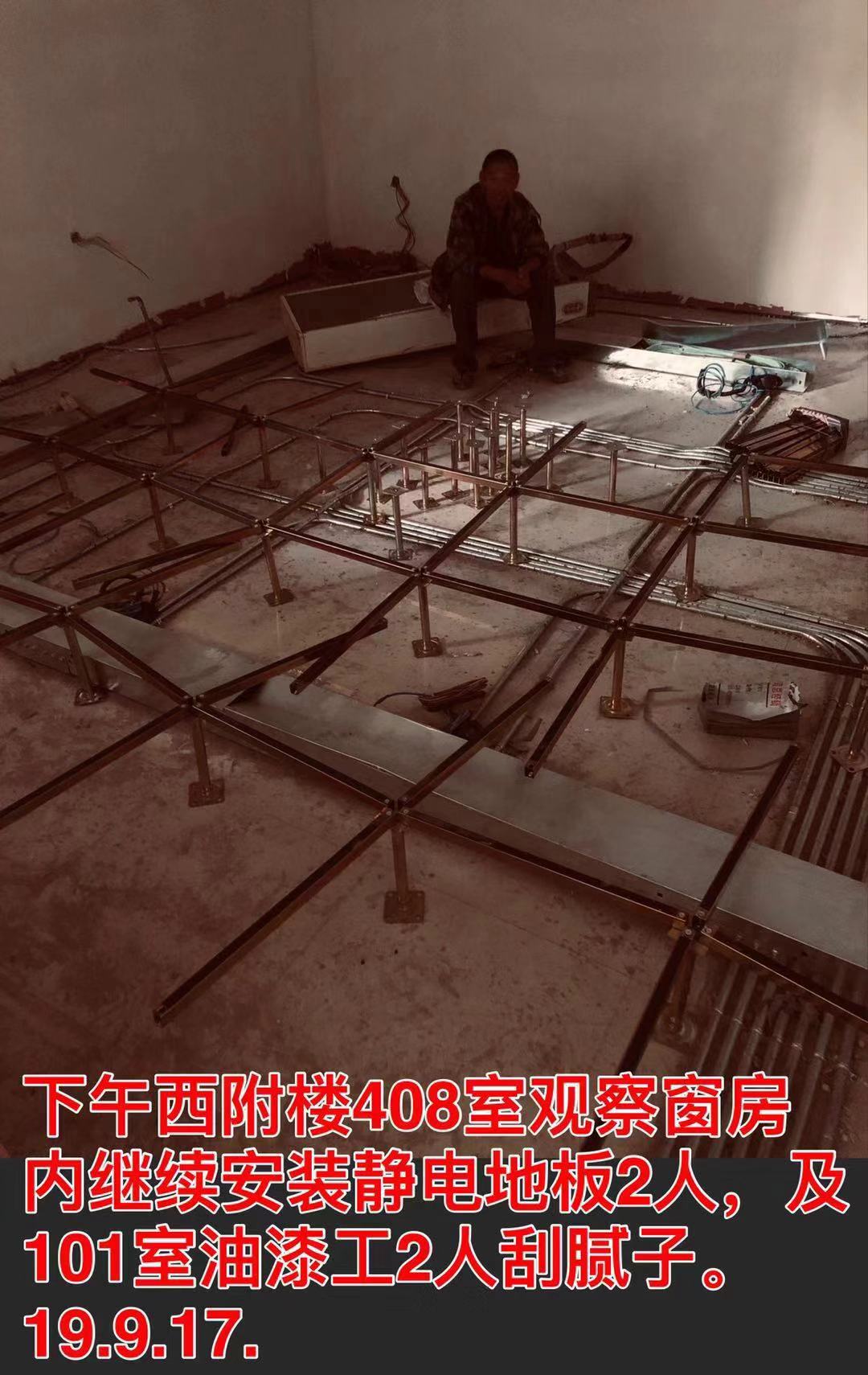 时间：2019年10月14日      星期：一    天气： 晴现场参建人员建设单位：华中农业大学施工单位：湖北海林建筑安装工程有限公司审计单位：北京东方华太工程咨询有限公司内容：现场施工进度：1.408室油漆工铲除墙面皮，刮腻子；2.414，408天棚轻钢龙骨安装；跟踪审计工作：1.408室油漆工铲除墙面皮，刮腻子；2.414，408天棚轻钢龙骨安装；                                             记录人：张博                                             2019年10月14日时间：2019年10月15日      星期：三     天气： 晴现场参建人员建设单位：华中农业大学施工单位：湖北海林建筑安装工程有限公司审计单位：北京东方华太工程咨询有限公司内容：现场施工进度：1、242安装轻钢龙骨吊顶，沿墙周边安装铝角。2、408刮腻子，安装铝质天花板。二、跟踪审计工作：1、242安装轻钢龙骨吊顶，沿墙周边安装铝角。2、408刮腻子，安装铝质天花板。美佳银飞牌，规格600*600*1.0mm   记录人：张博                                             2019年10月15日时间：2019年10月16日      星期：三     天气： 晴现场参建人员建设单位：华中农业大学施工单位：湖北海林建筑安装工程有限公司审计单位：北京东方华太工程咨询有限公司内容：现场施工进度：1、414安装经典地板及支架；二、跟踪审计工作：1、414安装经典地板及支架。记录人：张博                                             2019年10月16日时间：2019年10月17日      星期：四     天气： 晴现场参建人员建设单位：华中农业大学施工单位：湖北海林建筑安装工程有限公司审计单位：北京东方华太工程咨询有限公司内容：现场施工进度：1、408安装静电地板；2、414油漆工打磨墙面；3、101刮腻子；二、跟踪审计工作：1、408安装静电地板；2、414油漆工打磨墙面；3、101刮腻子；记录人：张博                                             2019年10月17日